Curriculum Vitae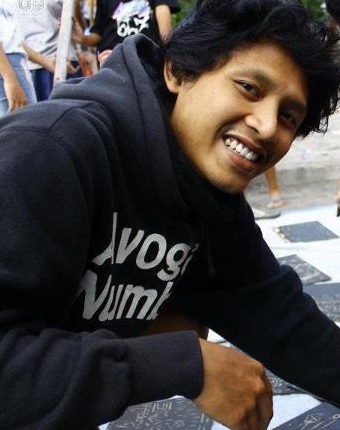 Nama			: Alfin AgnubaTempat, Tgl lahir	: , 19 Juli 1990Alamat	: Jaranan RT.02 Panggungharjo Sewon Bantul, Yogyakarta Pendidikan		: FSR ISI Telp			: 085 7272 9955 3e-mail			: alvindagnuba19@gmail.com2013“ DGTMB Postcard Revolution #3” Dialoegue, Jakarta“ Bet Boys”, Gudang Seni Grafis, Gedung Seni Murni ISI, Yogyakarta“Dies Natalis XXIX ISI Yogyakarta”, UPT galeri ISI Yogyakarta“Game On Paper”, Gedung Kesenian Solo, Solo“Buffalo Gathering #2”, UNESA, Surabaya“Pride Los Art Exhibition Vol.02”, Artotel, Surabaya“Kampoengku Uripku”, Ledok Tukangan, Yogyakarta“Nggresulo”, Jogja Gallery, Yogyakarta2012“Pesta Perupa Menggores Jogja”, XT Square, Yogyakarta“Disambar Desember  #5”, Jogja National Museum, Yogyakarta“Mubal Generation”, Postcard Revolution Project, LIR Art Space, Yogyakarta“Cutting edge”, Kedai Febun Forum, Yogyakarta“Karya untuk kawan #4”, Galeri Nasional, Jakarta“Trienale seni grafis Indonesia IV”, Bentara Budaya“Diversity in Harmoni”, Temple Gallery, Eger, Hungary“Because I just love you”, Exhibition by Daging Tumbuh, Via-Via Travelers Cafe, Yogyakarta“Poster FKY on Volkswagen Club Yogyakarta”, Area parkir Bank Indonesia, Yogyakarta“ACTs! jakARTa”, Bentara Budaya Jakarta“Dies Natalis XXVIII ISI Yogyakarta”, UPT galeri ISI Yogyakarta“Artist Proof” , kelompok PMR, Tembi Rumah Budaya, Yogyakarta“Pasar Senen-Lempuyangan”, Tujuh Bintang Art Space, Yogyakarta2011“Disambar Desember #4”, UPT galeri ISI Yogyakarta“Drawing Lovers #3”, Sangkring Art Space, Yogyakarta“Attention project #3”, Mail Art Exhibition, Histeria, Semarang“RAST #1”, Plaza FSR ISI, Yogyakarta“Dies Natalis XXVII ISI Yogyakarta”, UPT galeri ISI YogyakartaPenghargaan:Karya seni grafis terbaik Dies Natalis XXIX ISI Yogyakarta, 2013Finalis Trienale seni grafis Indonesia IV, 2012